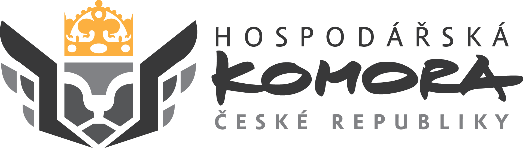 SÍLA  /  RESPEKT  /  NEZÁVISLOSTZ Á V A Z N Á   P Ř I H L Á Š K Ana podnikatelskou misi HK ČR na Letní olympijské hry v Tokiu 2020
v termínu od 29.7. do 4. 8. 2020SÍLA  /  RESPEKT  /  NEZÁVISLOSTZ Á V A Z N Á   P Ř I H L Á Š K Ana podnikatelskou misi HK ČR na Letní olympijské hry v Tokiu 2020
v termínu od 29.7. do 4. 8. 2020SÍLA  /  RESPEKT  /  NEZÁVISLOSTZ Á V A Z N Á   P Ř I H L Á Š K Ana podnikatelskou misi HK ČR na Letní olympijské hry v Tokiu 2020
v termínu od 29.7. do 4. 8. 2020SÍLA  /  RESPEKT  /  NEZÁVISLOSTZ Á V A Z N Á   P Ř I H L Á Š K Ana podnikatelskou misi HK ČR na Letní olympijské hry v Tokiu 2020
v termínu od 29.7. do 4. 8. 2020SÍLA  /  RESPEKT  /  NEZÁVISLOSTZ Á V A Z N Á   P Ř I H L Á Š K Ana podnikatelskou misi HK ČR na Letní olympijské hry v Tokiu 2020
v termínu od 29.7. do 4. 8. 2020SÍLA  /  RESPEKT  /  NEZÁVISLOSTZ Á V A Z N Á   P Ř I H L Á Š K Ana podnikatelskou misi HK ČR na Letní olympijské hry v Tokiu 2020
v termínu od 29.7. do 4. 8. 2020SÍLA  /  RESPEKT  /  NEZÁVISLOSTZ Á V A Z N Á   P Ř I H L Á Š K Ana podnikatelskou misi HK ČR na Letní olympijské hry v Tokiu 2020
v termínu od 29.7. do 4. 8. 2020SÍLA  /  RESPEKT  /  NEZÁVISLOSTZ Á V A Z N Á   P Ř I H L Á Š K Ana podnikatelskou misi HK ČR na Letní olympijské hry v Tokiu 2020
v termínu od 29.7. do 4. 8. 2020SÍLA  /  RESPEKT  /  NEZÁVISLOSTZ Á V A Z N Á   P Ř I H L Á Š K Ana podnikatelskou misi HK ČR na Letní olympijské hry v Tokiu 2020
v termínu od 29.7. do 4. 8. 2020SÍLA  /  RESPEKT  /  NEZÁVISLOSTZ Á V A Z N Á   P Ř I H L Á Š K Ana podnikatelskou misi HK ČR na Letní olympijské hry v Tokiu 2020
v termínu od 29.7. do 4. 8. 2020SÍLA  /  RESPEKT  /  NEZÁVISLOSTZ Á V A Z N Á   P Ř I H L Á Š K Ana podnikatelskou misi HK ČR na Letní olympijské hry v Tokiu 2020
v termínu od 29.7. do 4. 8. 2020SÍLA  /  RESPEKT  /  NEZÁVISLOSTZ Á V A Z N Á   P Ř I H L Á Š K Ana podnikatelskou misi HK ČR na Letní olympijské hry v Tokiu 2020
v termínu od 29.7. do 4. 8. 2020SÍLA  /  RESPEKT  /  NEZÁVISLOSTZ Á V A Z N Á   P Ř I H L Á Š K Ana podnikatelskou misi HK ČR na Letní olympijské hry v Tokiu 2020
v termínu od 29.7. do 4. 8. 2020SÍLA  /  RESPEKT  /  NEZÁVISLOSTZ Á V A Z N Á   P Ř I H L Á Š K Ana podnikatelskou misi HK ČR na Letní olympijské hry v Tokiu 2020
v termínu od 29.7. do 4. 8. 2020SÍLA  /  RESPEKT  /  NEZÁVISLOSTZ Á V A Z N Á   P Ř I H L Á Š K Ana podnikatelskou misi HK ČR na Letní olympijské hry v Tokiu 2020
v termínu od 29.7. do 4. 8. 2020SÍLA  /  RESPEKT  /  NEZÁVISLOSTZ Á V A Z N Á   P Ř I H L Á Š K Ana podnikatelskou misi HK ČR na Letní olympijské hry v Tokiu 2020
v termínu od 29.7. do 4. 8. 2020SÍLA  /  RESPEKT  /  NEZÁVISLOSTZ Á V A Z N Á   P Ř I H L Á Š K Ana podnikatelskou misi HK ČR na Letní olympijské hry v Tokiu 2020
v termínu od 29.7. do 4. 8. 2020SÍLA  /  RESPEKT  /  NEZÁVISLOSTZ Á V A Z N Á   P Ř I H L Á Š K Ana podnikatelskou misi HK ČR na Letní olympijské hry v Tokiu 2020
v termínu od 29.7. do 4. 8. 2020SÍLA  /  RESPEKT  /  NEZÁVISLOSTZ Á V A Z N Á   P Ř I H L Á Š K Ana podnikatelskou misi HK ČR na Letní olympijské hry v Tokiu 2020
v termínu od 29.7. do 4. 8. 2020SÍLA  /  RESPEKT  /  NEZÁVISLOSTZ Á V A Z N Á   P Ř I H L Á Š K Ana podnikatelskou misi HK ČR na Letní olympijské hry v Tokiu 2020
v termínu od 29.7. do 4. 8. 2020SÍLA  /  RESPEKT  /  NEZÁVISLOSTZ Á V A Z N Á   P Ř I H L Á Š K Ana podnikatelskou misi HK ČR na Letní olympijské hry v Tokiu 2020
v termínu od 29.7. do 4. 8. 2020SÍLA  /  RESPEKT  /  NEZÁVISLOSTZ Á V A Z N Á   P Ř I H L Á Š K Ana podnikatelskou misi HK ČR na Letní olympijské hry v Tokiu 2020
v termínu od 29.7. do 4. 8. 2020SÍLA  /  RESPEKT  /  NEZÁVISLOSTZ Á V A Z N Á   P Ř I H L Á Š K Ana podnikatelskou misi HK ČR na Letní olympijské hry v Tokiu 2020
v termínu od 29.7. do 4. 8. 2020SÍLA  /  RESPEKT  /  NEZÁVISLOSTZ Á V A Z N Á   P Ř I H L Á Š K Ana podnikatelskou misi HK ČR na Letní olympijské hry v Tokiu 2020
v termínu od 29.7. do 4. 8. 2020SÍLA  /  RESPEKT  /  NEZÁVISLOSTZ Á V A Z N Á   P Ř I H L Á Š K Ana podnikatelskou misi HK ČR na Letní olympijské hry v Tokiu 2020
v termínu od 29.7. do 4. 8. 2020Objednatel /firma:Objednatel /firma:Objednatel /firma:Objednatel /firma:Objednatel /firma:Objednatel /firma:…………………………………………………………….……………………………………………………………...……..…………………………………………………………….……………………………………………………………...……..…………………………………………………………….……………………………………………………………...……..…………………………………………………………….……………………………………………………………...……..…………………………………………………………….……………………………………………………………...……..…………………………………………………………….……………………………………………………………...……..…………………………………………………………….……………………………………………………………...……..…………………………………………………………….……………………………………………………………...……..…………………………………………………………….……………………………………………………………...……..…………………………………………………………….……………………………………………………………...……..…………………………………………………………….……………………………………………………………...……..…………………………………………………………….……………………………………………………………...……..…………………………………………………………….……………………………………………………………...……..…………………………………………………………….……………………………………………………………...……..…………………………………………………………….……………………………………………………………...……..…………………………………………………………….……………………………………………………………...……..…………………………………………………………….……………………………………………………………...……..…………………………………………………………….……………………………………………………………...……..…………………………………………………………….……………………………………………………………...……..Sídlo (vč. PSČ):Sídlo (vč. PSČ):Sídlo (vč. PSČ):Sídlo (vč. PSČ):Sídlo (vč. PSČ):Sídlo (vč. PSČ):…………………………………………………………….……………………………………………………………...……..…………………………………………………………….……………………………………………………………...……..…………………………………………………………….……………………………………………………………...……..…………………………………………………………….……………………………………………………………...……..…………………………………………………………….……………………………………………………………...……..…………………………………………………………….……………………………………………………………...……..…………………………………………………………….……………………………………………………………...……..…………………………………………………………….……………………………………………………………...……..…………………………………………………………….……………………………………………………………...……..…………………………………………………………….……………………………………………………………...……..…………………………………………………………….……………………………………………………………...……..…………………………………………………………….……………………………………………………………...……..…………………………………………………………….……………………………………………………………...……..…………………………………………………………….……………………………………………………………...……..…………………………………………………………….……………………………………………………………...……..…………………………………………………………….……………………………………………………………...……..…………………………………………………………….……………………………………………………………...……..…………………………………………………………….……………………………………………………………...……..…………………………………………………………….……………………………………………………………...……..Kontaktní osoba:Kontaktní osoba:Kontaktní osoba:Kontaktní osoba:Kontaktní osoba:Kontaktní osoba:…………………………………………………………….……………………………………………………………...……..…………………………………………………………….……………………………………………………………...……..…………………………………………………………….……………………………………………………………...……..…………………………………………………………….……………………………………………………………...……..…………………………………………………………….……………………………………………………………...……..…………………………………………………………….……………………………………………………………...……..…………………………………………………………….……………………………………………………………...……..…………………………………………………………….……………………………………………………………...……..…………………………………………………………….……………………………………………………………...……..…………………………………………………………….……………………………………………………………...……..…………………………………………………………….……………………………………………………………...……..…………………………………………………………….……………………………………………………………...……..…………………………………………………………….……………………………………………………………...……..…………………………………………………………….……………………………………………………………...……..…………………………………………………………….……………………………………………………………...……..…………………………………………………………….……………………………………………………………...……..…………………………………………………………….……………………………………………………………...……..…………………………………………………………….……………………………………………………………...……..…………………………………………………………….……………………………………………………………...……..Telefon:Telefon:……………………………..…………………...……………………………..…………………...……………………………..…………………...……………………………..…………………...……………………………..…………………...……………………………..…………………...……………………………..…………………...……………………………..…………………...……………………………..…………………...……………………………..…………………...……………………………..…………………...……………………………..…………………...……………………………..…………………...E-mail:E-mail:E-mail:…………………………………..……..……………………………...…………………………………..……..……………………………...…………………………………..……..……………………………...…………………………………..……..……………………………...…………………………………..……..……………………………...…………………………………..……..……………………………...…………………………………..……..……………………………...www stránky:www stránky:www stránky:www stránky:www stránky:………………………………...………………………………...………………………………...………………………………...………………………………...………………………………...………………………………...IČ:IČ:IČ:…………………………….……...…………………………….……...…………………………….……...…………………………….……...…………………………….……...…………………………….……...…………………………….……...…………………………….……...DIČ:…………………….……….……...Člen HK ČR*:Člen HK ČR*:Člen HK ČR*:Člen HK ČR*:Člen HK ČR*:Člen HK ČR*:Člen HK ČR*:Člen HK ČR*:ANO    -NENENENENENEPříjmení a jméno účastníka mise:Příjmení a jméno účastníka mise:Příjmení a jméno účastníka mise:Příjmení a jméno účastníka mise:Příjmení a jméno účastníka mise:Příjmení a jméno účastníka mise:Příjmení a jméno účastníka mise:Příjmení a jméno účastníka mise:Příjmení a jméno účastníka mise:Příjmení a jméno účastníka mise:Příjmení a jméno účastníka mise:…………………………………...……………………………………………………………...……..…………………………………...……………………………………………………………...……..…………………………………...……………………………………………………………...……..…………………………………...……………………………………………………………...……..…………………………………...……………………………………………………………...……..…………………………………...……………………………………………………………...……..…………………………………...……………………………………………………………...……..…………………………………...……………………………………………………………...……..…………………………………...……………………………………………………………...……..…………………………………...……………………………………………………………...……..…………………………………...……………………………………………………………...……..…………………………………...……………………………………………………………...……..…………………………………...……………………………………………………………...……..…………………………………...……………………………………………………………...……..Postavení ve firmě:Postavení ve firmě:Postavení ve firmě:Postavení ve firmě:Postavení ve firmě:Postavení ve firmě:Postavení ve firmě:………………………………………………………….………………….…………………………………………...……..………………………………………………………….………………….…………………………………………...……..………………………………………………………….………………….…………………………………………...……..………………………………………………………….………………….…………………………………………...……..………………………………………………………….………………….…………………………………………...……..………………………………………………………….………………….…………………………………………...……..………………………………………………………….………………….…………………………………………...……..………………………………………………………….………………….…………………………………………...……..………………………………………………………….………………….…………………………………………...……..………………………………………………………….………………….…………………………………………...……..………………………………………………………….………………….…………………………………………...……..………………………………………………………….………………….…………………………………………...……..………………………………………………………….………………….…………………………………………...……..………………………………………………………….………………….…………………………………………...……..………………………………………………………….………………….…………………………………………...……..………………………………………………………….………………….…………………………………………...……..………………………………………………………….………………….…………………………………………...……..………………………………………………………….………………….…………………………………………...……..Telefon:Telefon:Telefon:……………………………..…………………...……………………………..…………………...……………………………..…………………...……………………………..…………………...……………………………..…………………...……………………………..…………………...……………………………..…………………...……………………………..…………………...……………………………..…………………...……………………………..…………………...……………………………..…………………...……………………………..…………………...……………………………..…………………...Mobilní telefon:Mobilní telefon:Mobilní telefon:……………………………..………..…………………...……………………………..………..…………………...……………………………..………..…………………...……………………………..………..…………………...……………………………..………..…………………...……………………………..………..…………………...E-mail:E-mail:E-mail:……………………………..…………………...……………………………..…………………...……………………………..…………………...……………………………..…………………...……………………………..…………………...……………………………..…………………...……………………………..…………………...……………………………..…………………...……………………………..…………………...……………………………..…………………...……………………………..…………………...……………………………..…………………...……………………………..…………………...Datum narození:Datum narození:Datum narození:……………………………..………..…………………...……………………………..………..…………………...……………………………..………..…………………...……………………………..………..…………………...……………………………..………..…………………...……………………………..………..…………………...Místo narození: ...……………………………………….Místo narození: ...……………………………………….Místo narození: ...……………………………………….Místo narození: ...……………………………………….Místo narození: ...……………………………………….Místo narození: ...……………………………………….Místo narození: ...……………………………………….Místo narození: ...……………………………………….Místo narození: ...……………………………………….Místo narození: ...……………………………………….Místo narození: ...……………………………………….Místo narození: ...……………………………………….Místo narození: ...……………………………………….Místo narození: ...……………………………………….Místo narození: ...……………………………………….Místo narození: ...……………………………………….Místo narození: ...……………………………………….Místo narození: ...……………………………………….Místo narození: ...……………………………………….Místo narození: ...……………………………………….Místo narození: ...……………………………………….Místo narození: ...……………………………………….Místo narození: ...……………………………………….Místo narození: ...……………………………………….Místo narození: ...……………………………………….Národnost:Národnost:Národnost:Národnost:…………………………..…………………..…………………………..…………………..…………………………..…………………..…………………………..…………………..…………………………..…………………..…………………………..…………………..…………………………..…………………..…………………………..…………………..…………………………..…………………..…………………………..…………………..…………………………..…………………..…………………………..…………………..Země pobytu:Země pobytu:Země pobytu:…………………………..………………….................…………………………..………………….................…………………………..………………….................…………………………..………………….................…………………………..………………….................…………………………..………………….................Číslo pasu:Číslo pasu:Číslo pasu:Číslo pasu:………………..……………………………..………………..……………………………..………………..……………………………..………………..……………………………..………………..……………………………..………………..……………………………..………………..……………………………..………………..……………………………..………………..……………………………..………………..……………………………..………………..……………………………..………………..……………………………..Místo vydání pasu:Místo vydání pasu:Místo vydání pasu:Místo vydání pasu:Místo vydání pasu:………………..………………………………………..………………..………………………………………..………………..………………………………………..………………..………………………………………..Datum vydání pasu:Datum vydání pasu:Datum vydání pasu:Datum vydání pasu:Datum vydání pasu:Datum vydání pasu:Datum vydání pasu:………………………………….………………………………….………………………………….………………………………….………………………………….………………………………….………………………………….………………………………….………………………………….Platnost pasu do:Platnost pasu do:Platnost pasu do:Platnost pasu do:Platnost pasu do:………………..………………………………………..………………..………………………………………..………………..………………………………………..………………..………………………………………..Zálohu na účastnický poplatek ve výši 6.992,- EUR uhradím na účet HK ČR na základě zálohové faktury. Pokud nemůžete zálohu uhradit v EUR, vyznačte, prosím, v této přihlášce, že chcete hradit ekvivalent ve výši 178.300,- Kč (členové HK ČR mají slevu na účastnickém poplatku ve výši 10 %, záloha na účastnický poplatek pro členy HK ČR tedy činí 6.293,- EUR, resp. 160.470,- Kč)Zálohu na účastnický poplatek ve výši 6.992,- EUR uhradím na účet HK ČR na základě zálohové faktury. Pokud nemůžete zálohu uhradit v EUR, vyznačte, prosím, v této přihlášce, že chcete hradit ekvivalent ve výši 178.300,- Kč (členové HK ČR mají slevu na účastnickém poplatku ve výši 10 %, záloha na účastnický poplatek pro členy HK ČR tedy činí 6.293,- EUR, resp. 160.470,- Kč)Zálohu na účastnický poplatek ve výši 6.992,- EUR uhradím na účet HK ČR na základě zálohové faktury. Pokud nemůžete zálohu uhradit v EUR, vyznačte, prosím, v této přihlášce, že chcete hradit ekvivalent ve výši 178.300,- Kč (členové HK ČR mají slevu na účastnickém poplatku ve výši 10 %, záloha na účastnický poplatek pro členy HK ČR tedy činí 6.293,- EUR, resp. 160.470,- Kč)Zálohu na účastnický poplatek ve výši 6.992,- EUR uhradím na účet HK ČR na základě zálohové faktury. Pokud nemůžete zálohu uhradit v EUR, vyznačte, prosím, v této přihlášce, že chcete hradit ekvivalent ve výši 178.300,- Kč (členové HK ČR mají slevu na účastnickém poplatku ve výši 10 %, záloha na účastnický poplatek pro členy HK ČR tedy činí 6.293,- EUR, resp. 160.470,- Kč)Zálohu na účastnický poplatek ve výši 6.992,- EUR uhradím na účet HK ČR na základě zálohové faktury. Pokud nemůžete zálohu uhradit v EUR, vyznačte, prosím, v této přihlášce, že chcete hradit ekvivalent ve výši 178.300,- Kč (členové HK ČR mají slevu na účastnickém poplatku ve výši 10 %, záloha na účastnický poplatek pro členy HK ČR tedy činí 6.293,- EUR, resp. 160.470,- Kč)Zálohu na účastnický poplatek ve výši 6.992,- EUR uhradím na účet HK ČR na základě zálohové faktury. Pokud nemůžete zálohu uhradit v EUR, vyznačte, prosím, v této přihlášce, že chcete hradit ekvivalent ve výši 178.300,- Kč (členové HK ČR mají slevu na účastnickém poplatku ve výši 10 %, záloha na účastnický poplatek pro členy HK ČR tedy činí 6.293,- EUR, resp. 160.470,- Kč)Zálohu na účastnický poplatek ve výši 6.992,- EUR uhradím na účet HK ČR na základě zálohové faktury. Pokud nemůžete zálohu uhradit v EUR, vyznačte, prosím, v této přihlášce, že chcete hradit ekvivalent ve výši 178.300,- Kč (členové HK ČR mají slevu na účastnickém poplatku ve výši 10 %, záloha na účastnický poplatek pro členy HK ČR tedy činí 6.293,- EUR, resp. 160.470,- Kč)Zálohu na účastnický poplatek ve výši 6.992,- EUR uhradím na účet HK ČR na základě zálohové faktury. Pokud nemůžete zálohu uhradit v EUR, vyznačte, prosím, v této přihlášce, že chcete hradit ekvivalent ve výši 178.300,- Kč (členové HK ČR mají slevu na účastnickém poplatku ve výši 10 %, záloha na účastnický poplatek pro členy HK ČR tedy činí 6.293,- EUR, resp. 160.470,- Kč)Zálohu na účastnický poplatek ve výši 6.992,- EUR uhradím na účet HK ČR na základě zálohové faktury. Pokud nemůžete zálohu uhradit v EUR, vyznačte, prosím, v této přihlášce, že chcete hradit ekvivalent ve výši 178.300,- Kč (členové HK ČR mají slevu na účastnickém poplatku ve výši 10 %, záloha na účastnický poplatek pro členy HK ČR tedy činí 6.293,- EUR, resp. 160.470,- Kč)Zálohu na účastnický poplatek ve výši 6.992,- EUR uhradím na účet HK ČR na základě zálohové faktury. Pokud nemůžete zálohu uhradit v EUR, vyznačte, prosím, v této přihlášce, že chcete hradit ekvivalent ve výši 178.300,- Kč (členové HK ČR mají slevu na účastnickém poplatku ve výši 10 %, záloha na účastnický poplatek pro členy HK ČR tedy činí 6.293,- EUR, resp. 160.470,- Kč)Zálohu na účastnický poplatek ve výši 6.992,- EUR uhradím na účet HK ČR na základě zálohové faktury. Pokud nemůžete zálohu uhradit v EUR, vyznačte, prosím, v této přihlášce, že chcete hradit ekvivalent ve výši 178.300,- Kč (členové HK ČR mají slevu na účastnickém poplatku ve výši 10 %, záloha na účastnický poplatek pro členy HK ČR tedy činí 6.293,- EUR, resp. 160.470,- Kč)Zálohu na účastnický poplatek ve výši 6.992,- EUR uhradím na účet HK ČR na základě zálohové faktury. Pokud nemůžete zálohu uhradit v EUR, vyznačte, prosím, v této přihlášce, že chcete hradit ekvivalent ve výši 178.300,- Kč (členové HK ČR mají slevu na účastnickém poplatku ve výši 10 %, záloha na účastnický poplatek pro členy HK ČR tedy činí 6.293,- EUR, resp. 160.470,- Kč)Zálohu na účastnický poplatek ve výši 6.992,- EUR uhradím na účet HK ČR na základě zálohové faktury. Pokud nemůžete zálohu uhradit v EUR, vyznačte, prosím, v této přihlášce, že chcete hradit ekvivalent ve výši 178.300,- Kč (členové HK ČR mají slevu na účastnickém poplatku ve výši 10 %, záloha na účastnický poplatek pro členy HK ČR tedy činí 6.293,- EUR, resp. 160.470,- Kč)Zálohu na účastnický poplatek ve výši 6.992,- EUR uhradím na účet HK ČR na základě zálohové faktury. Pokud nemůžete zálohu uhradit v EUR, vyznačte, prosím, v této přihlášce, že chcete hradit ekvivalent ve výši 178.300,- Kč (členové HK ČR mají slevu na účastnickém poplatku ve výši 10 %, záloha na účastnický poplatek pro členy HK ČR tedy činí 6.293,- EUR, resp. 160.470,- Kč)Zálohu na účastnický poplatek ve výši 6.992,- EUR uhradím na účet HK ČR na základě zálohové faktury. Pokud nemůžete zálohu uhradit v EUR, vyznačte, prosím, v této přihlášce, že chcete hradit ekvivalent ve výši 178.300,- Kč (členové HK ČR mají slevu na účastnickém poplatku ve výši 10 %, záloha na účastnický poplatek pro členy HK ČR tedy činí 6.293,- EUR, resp. 160.470,- Kč)Zálohu na účastnický poplatek ve výši 6.992,- EUR uhradím na účet HK ČR na základě zálohové faktury. Pokud nemůžete zálohu uhradit v EUR, vyznačte, prosím, v této přihlášce, že chcete hradit ekvivalent ve výši 178.300,- Kč (členové HK ČR mají slevu na účastnickém poplatku ve výši 10 %, záloha na účastnický poplatek pro členy HK ČR tedy činí 6.293,- EUR, resp. 160.470,- Kč)Zálohu na účastnický poplatek ve výši 6.992,- EUR uhradím na účet HK ČR na základě zálohové faktury. Pokud nemůžete zálohu uhradit v EUR, vyznačte, prosím, v této přihlášce, že chcete hradit ekvivalent ve výši 178.300,- Kč (členové HK ČR mají slevu na účastnickém poplatku ve výši 10 %, záloha na účastnický poplatek pro členy HK ČR tedy činí 6.293,- EUR, resp. 160.470,- Kč)Zálohu na účastnický poplatek ve výši 6.992,- EUR uhradím na účet HK ČR na základě zálohové faktury. Pokud nemůžete zálohu uhradit v EUR, vyznačte, prosím, v této přihlášce, že chcete hradit ekvivalent ve výši 178.300,- Kč (členové HK ČR mají slevu na účastnickém poplatku ve výši 10 %, záloha na účastnický poplatek pro členy HK ČR tedy činí 6.293,- EUR, resp. 160.470,- Kč)Zálohu na účastnický poplatek ve výši 6.992,- EUR uhradím na účet HK ČR na základě zálohové faktury. Pokud nemůžete zálohu uhradit v EUR, vyznačte, prosím, v této přihlášce, že chcete hradit ekvivalent ve výši 178.300,- Kč (členové HK ČR mají slevu na účastnickém poplatku ve výši 10 %, záloha na účastnický poplatek pro členy HK ČR tedy činí 6.293,- EUR, resp. 160.470,- Kč)Zálohu na účastnický poplatek ve výši 6.992,- EUR uhradím na účet HK ČR na základě zálohové faktury. Pokud nemůžete zálohu uhradit v EUR, vyznačte, prosím, v této přihlášce, že chcete hradit ekvivalent ve výši 178.300,- Kč (členové HK ČR mají slevu na účastnickém poplatku ve výši 10 %, záloha na účastnický poplatek pro členy HK ČR tedy činí 6.293,- EUR, resp. 160.470,- Kč)Zálohu na účastnický poplatek ve výši 6.992,- EUR uhradím na účet HK ČR na základě zálohové faktury. Pokud nemůžete zálohu uhradit v EUR, vyznačte, prosím, v této přihlášce, že chcete hradit ekvivalent ve výši 178.300,- Kč (členové HK ČR mají slevu na účastnickém poplatku ve výši 10 %, záloha na účastnický poplatek pro členy HK ČR tedy činí 6.293,- EUR, resp. 160.470,- Kč)Zálohu na účastnický poplatek ve výši 6.992,- EUR uhradím na účet HK ČR na základě zálohové faktury. Pokud nemůžete zálohu uhradit v EUR, vyznačte, prosím, v této přihlášce, že chcete hradit ekvivalent ve výši 178.300,- Kč (členové HK ČR mají slevu na účastnickém poplatku ve výši 10 %, záloha na účastnický poplatek pro členy HK ČR tedy činí 6.293,- EUR, resp. 160.470,- Kč)Zálohu na účastnický poplatek ve výši 6.992,- EUR uhradím na účet HK ČR na základě zálohové faktury. Pokud nemůžete zálohu uhradit v EUR, vyznačte, prosím, v této přihlášce, že chcete hradit ekvivalent ve výši 178.300,- Kč (členové HK ČR mají slevu na účastnickém poplatku ve výši 10 %, záloha na účastnický poplatek pro členy HK ČR tedy činí 6.293,- EUR, resp. 160.470,- Kč)Zálohu na účastnický poplatek ve výši 6.992,- EUR uhradím na účet HK ČR na základě zálohové faktury. Pokud nemůžete zálohu uhradit v EUR, vyznačte, prosím, v této přihlášce, že chcete hradit ekvivalent ve výši 178.300,- Kč (členové HK ČR mají slevu na účastnickém poplatku ve výši 10 %, záloha na účastnický poplatek pro členy HK ČR tedy činí 6.293,- EUR, resp. 160.470,- Kč)Zálohu na účastnický poplatek ve výši 6.992,- EUR uhradím na účet HK ČR na základě zálohové faktury. Pokud nemůžete zálohu uhradit v EUR, vyznačte, prosím, v této přihlášce, že chcete hradit ekvivalent ve výši 178.300,- Kč (členové HK ČR mají slevu na účastnickém poplatku ve výši 10 %, záloha na účastnický poplatek pro členy HK ČR tedy činí 6.293,- EUR, resp. 160.470,- Kč)Účastnický poplatek zahrnuje: zpáteční letenku komerční linkou, ubytování se snídaní, místní transfery, podíl na pronájmu jednacích prostor, podíl na cateringu, vstup do VIP zóny Českého domu, návštěvu vybraných atletických disciplín, organizaci firemních jednání, službu pracovníků HK ČR po dobu mise, organizační náklady spojené s přípravou mise.HK ČR nezajišťuje pojištění!Níže podepsaný potvrzuje, že přihlašovaná společnost není ve sporu se státem, nemá vůči státu nevyrovnané závazky a jí vysílaný účastník mise není trestně stíhán. Nedílnou součást této přihlášky tvoří Všeobecné obchodní podmínky HK ČR pro poskytování služeb v souvislosti s pořádáním podnikatelských misí do zahraničí. Objednatel prohlašuje, že se s nimi seznámil a že s nimi souhlasí.www.komora.cz/zahranicni-aktivity/vop/Zároveň objednatel prohlašuje, že byl informován o zpracování osobních údajů.www.komora.cz/zahranicni-aktivity/zprac-os-ud/V návaznosti na Vaši závaznou přihlášku Vám naše účtárna vystaví zálohovou fakturu na 50 % z výše účastnického poplatku na zaplacení záloh za ubytování a letenky. Dovolujeme si upozornit, že Všeobecné obchodní podmínky viz výše se v případě této mise mění v bodě č. 5 (zrušení přihlášky). Zrušení přihlášky do 31.8.2019 podléhá 50% stornopoplatku z celkové ceny mise, po tomto datu jsou již zaplacené zálohy na tuto misi nevratné! Ostatní body VOP zůstávají neměnné. - (nutnost okamžitého zaplacení rezervačních poplatků za hotel a letenky)! Do 31.3.2019 lze však měnit jména účastníků mise (skupinová letenka).Zbylá část účastnického poplatku Vám bude vyfakturována v průběhu prvního čtvrtletí roku 2020.Účastnický poplatek zahrnuje: zpáteční letenku komerční linkou, ubytování se snídaní, místní transfery, podíl na pronájmu jednacích prostor, podíl na cateringu, vstup do VIP zóny Českého domu, návštěvu vybraných atletických disciplín, organizaci firemních jednání, službu pracovníků HK ČR po dobu mise, organizační náklady spojené s přípravou mise.HK ČR nezajišťuje pojištění!Níže podepsaný potvrzuje, že přihlašovaná společnost není ve sporu se státem, nemá vůči státu nevyrovnané závazky a jí vysílaný účastník mise není trestně stíhán. Nedílnou součást této přihlášky tvoří Všeobecné obchodní podmínky HK ČR pro poskytování služeb v souvislosti s pořádáním podnikatelských misí do zahraničí. Objednatel prohlašuje, že se s nimi seznámil a že s nimi souhlasí.www.komora.cz/zahranicni-aktivity/vop/Zároveň objednatel prohlašuje, že byl informován o zpracování osobních údajů.www.komora.cz/zahranicni-aktivity/zprac-os-ud/V návaznosti na Vaši závaznou přihlášku Vám naše účtárna vystaví zálohovou fakturu na 50 % z výše účastnického poplatku na zaplacení záloh za ubytování a letenky. Dovolujeme si upozornit, že Všeobecné obchodní podmínky viz výše se v případě této mise mění v bodě č. 5 (zrušení přihlášky). Zrušení přihlášky do 31.8.2019 podléhá 50% stornopoplatku z celkové ceny mise, po tomto datu jsou již zaplacené zálohy na tuto misi nevratné! Ostatní body VOP zůstávají neměnné. - (nutnost okamžitého zaplacení rezervačních poplatků za hotel a letenky)! Do 31.3.2019 lze však měnit jména účastníků mise (skupinová letenka).Zbylá část účastnického poplatku Vám bude vyfakturována v průběhu prvního čtvrtletí roku 2020.Účastnický poplatek zahrnuje: zpáteční letenku komerční linkou, ubytování se snídaní, místní transfery, podíl na pronájmu jednacích prostor, podíl na cateringu, vstup do VIP zóny Českého domu, návštěvu vybraných atletických disciplín, organizaci firemních jednání, službu pracovníků HK ČR po dobu mise, organizační náklady spojené s přípravou mise.HK ČR nezajišťuje pojištění!Níže podepsaný potvrzuje, že přihlašovaná společnost není ve sporu se státem, nemá vůči státu nevyrovnané závazky a jí vysílaný účastník mise není trestně stíhán. Nedílnou součást této přihlášky tvoří Všeobecné obchodní podmínky HK ČR pro poskytování služeb v souvislosti s pořádáním podnikatelských misí do zahraničí. Objednatel prohlašuje, že se s nimi seznámil a že s nimi souhlasí.www.komora.cz/zahranicni-aktivity/vop/Zároveň objednatel prohlašuje, že byl informován o zpracování osobních údajů.www.komora.cz/zahranicni-aktivity/zprac-os-ud/V návaznosti na Vaši závaznou přihlášku Vám naše účtárna vystaví zálohovou fakturu na 50 % z výše účastnického poplatku na zaplacení záloh za ubytování a letenky. Dovolujeme si upozornit, že Všeobecné obchodní podmínky viz výše se v případě této mise mění v bodě č. 5 (zrušení přihlášky). Zrušení přihlášky do 31.8.2019 podléhá 50% stornopoplatku z celkové ceny mise, po tomto datu jsou již zaplacené zálohy na tuto misi nevratné! Ostatní body VOP zůstávají neměnné. - (nutnost okamžitého zaplacení rezervačních poplatků za hotel a letenky)! Do 31.3.2019 lze však měnit jména účastníků mise (skupinová letenka).Zbylá část účastnického poplatku Vám bude vyfakturována v průběhu prvního čtvrtletí roku 2020.Účastnický poplatek zahrnuje: zpáteční letenku komerční linkou, ubytování se snídaní, místní transfery, podíl na pronájmu jednacích prostor, podíl na cateringu, vstup do VIP zóny Českého domu, návštěvu vybraných atletických disciplín, organizaci firemních jednání, službu pracovníků HK ČR po dobu mise, organizační náklady spojené s přípravou mise.HK ČR nezajišťuje pojištění!Níže podepsaný potvrzuje, že přihlašovaná společnost není ve sporu se státem, nemá vůči státu nevyrovnané závazky a jí vysílaný účastník mise není trestně stíhán. Nedílnou součást této přihlášky tvoří Všeobecné obchodní podmínky HK ČR pro poskytování služeb v souvislosti s pořádáním podnikatelských misí do zahraničí. Objednatel prohlašuje, že se s nimi seznámil a že s nimi souhlasí.www.komora.cz/zahranicni-aktivity/vop/Zároveň objednatel prohlašuje, že byl informován o zpracování osobních údajů.www.komora.cz/zahranicni-aktivity/zprac-os-ud/V návaznosti na Vaši závaznou přihlášku Vám naše účtárna vystaví zálohovou fakturu na 50 % z výše účastnického poplatku na zaplacení záloh za ubytování a letenky. Dovolujeme si upozornit, že Všeobecné obchodní podmínky viz výše se v případě této mise mění v bodě č. 5 (zrušení přihlášky). Zrušení přihlášky do 31.8.2019 podléhá 50% stornopoplatku z celkové ceny mise, po tomto datu jsou již zaplacené zálohy na tuto misi nevratné! Ostatní body VOP zůstávají neměnné. - (nutnost okamžitého zaplacení rezervačních poplatků za hotel a letenky)! Do 31.3.2019 lze však měnit jména účastníků mise (skupinová letenka).Zbylá část účastnického poplatku Vám bude vyfakturována v průběhu prvního čtvrtletí roku 2020.Účastnický poplatek zahrnuje: zpáteční letenku komerční linkou, ubytování se snídaní, místní transfery, podíl na pronájmu jednacích prostor, podíl na cateringu, vstup do VIP zóny Českého domu, návštěvu vybraných atletických disciplín, organizaci firemních jednání, službu pracovníků HK ČR po dobu mise, organizační náklady spojené s přípravou mise.HK ČR nezajišťuje pojištění!Níže podepsaný potvrzuje, že přihlašovaná společnost není ve sporu se státem, nemá vůči státu nevyrovnané závazky a jí vysílaný účastník mise není trestně stíhán. Nedílnou součást této přihlášky tvoří Všeobecné obchodní podmínky HK ČR pro poskytování služeb v souvislosti s pořádáním podnikatelských misí do zahraničí. Objednatel prohlašuje, že se s nimi seznámil a že s nimi souhlasí.www.komora.cz/zahranicni-aktivity/vop/Zároveň objednatel prohlašuje, že byl informován o zpracování osobních údajů.www.komora.cz/zahranicni-aktivity/zprac-os-ud/V návaznosti na Vaši závaznou přihlášku Vám naše účtárna vystaví zálohovou fakturu na 50 % z výše účastnického poplatku na zaplacení záloh za ubytování a letenky. Dovolujeme si upozornit, že Všeobecné obchodní podmínky viz výše se v případě této mise mění v bodě č. 5 (zrušení přihlášky). Zrušení přihlášky do 31.8.2019 podléhá 50% stornopoplatku z celkové ceny mise, po tomto datu jsou již zaplacené zálohy na tuto misi nevratné! Ostatní body VOP zůstávají neměnné. - (nutnost okamžitého zaplacení rezervačních poplatků za hotel a letenky)! Do 31.3.2019 lze však měnit jména účastníků mise (skupinová letenka).Zbylá část účastnického poplatku Vám bude vyfakturována v průběhu prvního čtvrtletí roku 2020.Účastnický poplatek zahrnuje: zpáteční letenku komerční linkou, ubytování se snídaní, místní transfery, podíl na pronájmu jednacích prostor, podíl na cateringu, vstup do VIP zóny Českého domu, návštěvu vybraných atletických disciplín, organizaci firemních jednání, službu pracovníků HK ČR po dobu mise, organizační náklady spojené s přípravou mise.HK ČR nezajišťuje pojištění!Níže podepsaný potvrzuje, že přihlašovaná společnost není ve sporu se státem, nemá vůči státu nevyrovnané závazky a jí vysílaný účastník mise není trestně stíhán. Nedílnou součást této přihlášky tvoří Všeobecné obchodní podmínky HK ČR pro poskytování služeb v souvislosti s pořádáním podnikatelských misí do zahraničí. Objednatel prohlašuje, že se s nimi seznámil a že s nimi souhlasí.www.komora.cz/zahranicni-aktivity/vop/Zároveň objednatel prohlašuje, že byl informován o zpracování osobních údajů.www.komora.cz/zahranicni-aktivity/zprac-os-ud/V návaznosti na Vaši závaznou přihlášku Vám naše účtárna vystaví zálohovou fakturu na 50 % z výše účastnického poplatku na zaplacení záloh za ubytování a letenky. Dovolujeme si upozornit, že Všeobecné obchodní podmínky viz výše se v případě této mise mění v bodě č. 5 (zrušení přihlášky). Zrušení přihlášky do 31.8.2019 podléhá 50% stornopoplatku z celkové ceny mise, po tomto datu jsou již zaplacené zálohy na tuto misi nevratné! Ostatní body VOP zůstávají neměnné. - (nutnost okamžitého zaplacení rezervačních poplatků za hotel a letenky)! Do 31.3.2019 lze však měnit jména účastníků mise (skupinová letenka).Zbylá část účastnického poplatku Vám bude vyfakturována v průběhu prvního čtvrtletí roku 2020.Účastnický poplatek zahrnuje: zpáteční letenku komerční linkou, ubytování se snídaní, místní transfery, podíl na pronájmu jednacích prostor, podíl na cateringu, vstup do VIP zóny Českého domu, návštěvu vybraných atletických disciplín, organizaci firemních jednání, službu pracovníků HK ČR po dobu mise, organizační náklady spojené s přípravou mise.HK ČR nezajišťuje pojištění!Níže podepsaný potvrzuje, že přihlašovaná společnost není ve sporu se státem, nemá vůči státu nevyrovnané závazky a jí vysílaný účastník mise není trestně stíhán. Nedílnou součást této přihlášky tvoří Všeobecné obchodní podmínky HK ČR pro poskytování služeb v souvislosti s pořádáním podnikatelských misí do zahraničí. Objednatel prohlašuje, že se s nimi seznámil a že s nimi souhlasí.www.komora.cz/zahranicni-aktivity/vop/Zároveň objednatel prohlašuje, že byl informován o zpracování osobních údajů.www.komora.cz/zahranicni-aktivity/zprac-os-ud/V návaznosti na Vaši závaznou přihlášku Vám naše účtárna vystaví zálohovou fakturu na 50 % z výše účastnického poplatku na zaplacení záloh za ubytování a letenky. Dovolujeme si upozornit, že Všeobecné obchodní podmínky viz výše se v případě této mise mění v bodě č. 5 (zrušení přihlášky). Zrušení přihlášky do 31.8.2019 podléhá 50% stornopoplatku z celkové ceny mise, po tomto datu jsou již zaplacené zálohy na tuto misi nevratné! Ostatní body VOP zůstávají neměnné. - (nutnost okamžitého zaplacení rezervačních poplatků za hotel a letenky)! Do 31.3.2019 lze však měnit jména účastníků mise (skupinová letenka).Zbylá část účastnického poplatku Vám bude vyfakturována v průběhu prvního čtvrtletí roku 2020.Účastnický poplatek zahrnuje: zpáteční letenku komerční linkou, ubytování se snídaní, místní transfery, podíl na pronájmu jednacích prostor, podíl na cateringu, vstup do VIP zóny Českého domu, návštěvu vybraných atletických disciplín, organizaci firemních jednání, službu pracovníků HK ČR po dobu mise, organizační náklady spojené s přípravou mise.HK ČR nezajišťuje pojištění!Níže podepsaný potvrzuje, že přihlašovaná společnost není ve sporu se státem, nemá vůči státu nevyrovnané závazky a jí vysílaný účastník mise není trestně stíhán. Nedílnou součást této přihlášky tvoří Všeobecné obchodní podmínky HK ČR pro poskytování služeb v souvislosti s pořádáním podnikatelských misí do zahraničí. Objednatel prohlašuje, že se s nimi seznámil a že s nimi souhlasí.www.komora.cz/zahranicni-aktivity/vop/Zároveň objednatel prohlašuje, že byl informován o zpracování osobních údajů.www.komora.cz/zahranicni-aktivity/zprac-os-ud/V návaznosti na Vaši závaznou přihlášku Vám naše účtárna vystaví zálohovou fakturu na 50 % z výše účastnického poplatku na zaplacení záloh za ubytování a letenky. Dovolujeme si upozornit, že Všeobecné obchodní podmínky viz výše se v případě této mise mění v bodě č. 5 (zrušení přihlášky). Zrušení přihlášky do 31.8.2019 podléhá 50% stornopoplatku z celkové ceny mise, po tomto datu jsou již zaplacené zálohy na tuto misi nevratné! Ostatní body VOP zůstávají neměnné. - (nutnost okamžitého zaplacení rezervačních poplatků za hotel a letenky)! Do 31.3.2019 lze však měnit jména účastníků mise (skupinová letenka).Zbylá část účastnického poplatku Vám bude vyfakturována v průběhu prvního čtvrtletí roku 2020.Účastnický poplatek zahrnuje: zpáteční letenku komerční linkou, ubytování se snídaní, místní transfery, podíl na pronájmu jednacích prostor, podíl na cateringu, vstup do VIP zóny Českého domu, návštěvu vybraných atletických disciplín, organizaci firemních jednání, službu pracovníků HK ČR po dobu mise, organizační náklady spojené s přípravou mise.HK ČR nezajišťuje pojištění!Níže podepsaný potvrzuje, že přihlašovaná společnost není ve sporu se státem, nemá vůči státu nevyrovnané závazky a jí vysílaný účastník mise není trestně stíhán. Nedílnou součást této přihlášky tvoří Všeobecné obchodní podmínky HK ČR pro poskytování služeb v souvislosti s pořádáním podnikatelských misí do zahraničí. Objednatel prohlašuje, že se s nimi seznámil a že s nimi souhlasí.www.komora.cz/zahranicni-aktivity/vop/Zároveň objednatel prohlašuje, že byl informován o zpracování osobních údajů.www.komora.cz/zahranicni-aktivity/zprac-os-ud/V návaznosti na Vaši závaznou přihlášku Vám naše účtárna vystaví zálohovou fakturu na 50 % z výše účastnického poplatku na zaplacení záloh za ubytování a letenky. Dovolujeme si upozornit, že Všeobecné obchodní podmínky viz výše se v případě této mise mění v bodě č. 5 (zrušení přihlášky). Zrušení přihlášky do 31.8.2019 podléhá 50% stornopoplatku z celkové ceny mise, po tomto datu jsou již zaplacené zálohy na tuto misi nevratné! Ostatní body VOP zůstávají neměnné. - (nutnost okamžitého zaplacení rezervačních poplatků za hotel a letenky)! Do 31.3.2019 lze však měnit jména účastníků mise (skupinová letenka).Zbylá část účastnického poplatku Vám bude vyfakturována v průběhu prvního čtvrtletí roku 2020.Účastnický poplatek zahrnuje: zpáteční letenku komerční linkou, ubytování se snídaní, místní transfery, podíl na pronájmu jednacích prostor, podíl na cateringu, vstup do VIP zóny Českého domu, návštěvu vybraných atletických disciplín, organizaci firemních jednání, službu pracovníků HK ČR po dobu mise, organizační náklady spojené s přípravou mise.HK ČR nezajišťuje pojištění!Níže podepsaný potvrzuje, že přihlašovaná společnost není ve sporu se státem, nemá vůči státu nevyrovnané závazky a jí vysílaný účastník mise není trestně stíhán. Nedílnou součást této přihlášky tvoří Všeobecné obchodní podmínky HK ČR pro poskytování služeb v souvislosti s pořádáním podnikatelských misí do zahraničí. Objednatel prohlašuje, že se s nimi seznámil a že s nimi souhlasí.www.komora.cz/zahranicni-aktivity/vop/Zároveň objednatel prohlašuje, že byl informován o zpracování osobních údajů.www.komora.cz/zahranicni-aktivity/zprac-os-ud/V návaznosti na Vaši závaznou přihlášku Vám naše účtárna vystaví zálohovou fakturu na 50 % z výše účastnického poplatku na zaplacení záloh za ubytování a letenky. Dovolujeme si upozornit, že Všeobecné obchodní podmínky viz výše se v případě této mise mění v bodě č. 5 (zrušení přihlášky). Zrušení přihlášky do 31.8.2019 podléhá 50% stornopoplatku z celkové ceny mise, po tomto datu jsou již zaplacené zálohy na tuto misi nevratné! Ostatní body VOP zůstávají neměnné. - (nutnost okamžitého zaplacení rezervačních poplatků za hotel a letenky)! Do 31.3.2019 lze však měnit jména účastníků mise (skupinová letenka).Zbylá část účastnického poplatku Vám bude vyfakturována v průběhu prvního čtvrtletí roku 2020.Účastnický poplatek zahrnuje: zpáteční letenku komerční linkou, ubytování se snídaní, místní transfery, podíl na pronájmu jednacích prostor, podíl na cateringu, vstup do VIP zóny Českého domu, návštěvu vybraných atletických disciplín, organizaci firemních jednání, službu pracovníků HK ČR po dobu mise, organizační náklady spojené s přípravou mise.HK ČR nezajišťuje pojištění!Níže podepsaný potvrzuje, že přihlašovaná společnost není ve sporu se státem, nemá vůči státu nevyrovnané závazky a jí vysílaný účastník mise není trestně stíhán. Nedílnou součást této přihlášky tvoří Všeobecné obchodní podmínky HK ČR pro poskytování služeb v souvislosti s pořádáním podnikatelských misí do zahraničí. Objednatel prohlašuje, že se s nimi seznámil a že s nimi souhlasí.www.komora.cz/zahranicni-aktivity/vop/Zároveň objednatel prohlašuje, že byl informován o zpracování osobních údajů.www.komora.cz/zahranicni-aktivity/zprac-os-ud/V návaznosti na Vaši závaznou přihlášku Vám naše účtárna vystaví zálohovou fakturu na 50 % z výše účastnického poplatku na zaplacení záloh za ubytování a letenky. Dovolujeme si upozornit, že Všeobecné obchodní podmínky viz výše se v případě této mise mění v bodě č. 5 (zrušení přihlášky). Zrušení přihlášky do 31.8.2019 podléhá 50% stornopoplatku z celkové ceny mise, po tomto datu jsou již zaplacené zálohy na tuto misi nevratné! Ostatní body VOP zůstávají neměnné. - (nutnost okamžitého zaplacení rezervačních poplatků za hotel a letenky)! Do 31.3.2019 lze však měnit jména účastníků mise (skupinová letenka).Zbylá část účastnického poplatku Vám bude vyfakturována v průběhu prvního čtvrtletí roku 2020.Účastnický poplatek zahrnuje: zpáteční letenku komerční linkou, ubytování se snídaní, místní transfery, podíl na pronájmu jednacích prostor, podíl na cateringu, vstup do VIP zóny Českého domu, návštěvu vybraných atletických disciplín, organizaci firemních jednání, službu pracovníků HK ČR po dobu mise, organizační náklady spojené s přípravou mise.HK ČR nezajišťuje pojištění!Níže podepsaný potvrzuje, že přihlašovaná společnost není ve sporu se státem, nemá vůči státu nevyrovnané závazky a jí vysílaný účastník mise není trestně stíhán. Nedílnou součást této přihlášky tvoří Všeobecné obchodní podmínky HK ČR pro poskytování služeb v souvislosti s pořádáním podnikatelských misí do zahraničí. Objednatel prohlašuje, že se s nimi seznámil a že s nimi souhlasí.www.komora.cz/zahranicni-aktivity/vop/Zároveň objednatel prohlašuje, že byl informován o zpracování osobních údajů.www.komora.cz/zahranicni-aktivity/zprac-os-ud/V návaznosti na Vaši závaznou přihlášku Vám naše účtárna vystaví zálohovou fakturu na 50 % z výše účastnického poplatku na zaplacení záloh za ubytování a letenky. Dovolujeme si upozornit, že Všeobecné obchodní podmínky viz výše se v případě této mise mění v bodě č. 5 (zrušení přihlášky). Zrušení přihlášky do 31.8.2019 podléhá 50% stornopoplatku z celkové ceny mise, po tomto datu jsou již zaplacené zálohy na tuto misi nevratné! Ostatní body VOP zůstávají neměnné. - (nutnost okamžitého zaplacení rezervačních poplatků za hotel a letenky)! Do 31.3.2019 lze však měnit jména účastníků mise (skupinová letenka).Zbylá část účastnického poplatku Vám bude vyfakturována v průběhu prvního čtvrtletí roku 2020.Účastnický poplatek zahrnuje: zpáteční letenku komerční linkou, ubytování se snídaní, místní transfery, podíl na pronájmu jednacích prostor, podíl na cateringu, vstup do VIP zóny Českého domu, návštěvu vybraných atletických disciplín, organizaci firemních jednání, službu pracovníků HK ČR po dobu mise, organizační náklady spojené s přípravou mise.HK ČR nezajišťuje pojištění!Níže podepsaný potvrzuje, že přihlašovaná společnost není ve sporu se státem, nemá vůči státu nevyrovnané závazky a jí vysílaný účastník mise není trestně stíhán. Nedílnou součást této přihlášky tvoří Všeobecné obchodní podmínky HK ČR pro poskytování služeb v souvislosti s pořádáním podnikatelských misí do zahraničí. Objednatel prohlašuje, že se s nimi seznámil a že s nimi souhlasí.www.komora.cz/zahranicni-aktivity/vop/Zároveň objednatel prohlašuje, že byl informován o zpracování osobních údajů.www.komora.cz/zahranicni-aktivity/zprac-os-ud/V návaznosti na Vaši závaznou přihlášku Vám naše účtárna vystaví zálohovou fakturu na 50 % z výše účastnického poplatku na zaplacení záloh za ubytování a letenky. Dovolujeme si upozornit, že Všeobecné obchodní podmínky viz výše se v případě této mise mění v bodě č. 5 (zrušení přihlášky). Zrušení přihlášky do 31.8.2019 podléhá 50% stornopoplatku z celkové ceny mise, po tomto datu jsou již zaplacené zálohy na tuto misi nevratné! Ostatní body VOP zůstávají neměnné. - (nutnost okamžitého zaplacení rezervačních poplatků za hotel a letenky)! Do 31.3.2019 lze však měnit jména účastníků mise (skupinová letenka).Zbylá část účastnického poplatku Vám bude vyfakturována v průběhu prvního čtvrtletí roku 2020.Účastnický poplatek zahrnuje: zpáteční letenku komerční linkou, ubytování se snídaní, místní transfery, podíl na pronájmu jednacích prostor, podíl na cateringu, vstup do VIP zóny Českého domu, návštěvu vybraných atletických disciplín, organizaci firemních jednání, službu pracovníků HK ČR po dobu mise, organizační náklady spojené s přípravou mise.HK ČR nezajišťuje pojištění!Níže podepsaný potvrzuje, že přihlašovaná společnost není ve sporu se státem, nemá vůči státu nevyrovnané závazky a jí vysílaný účastník mise není trestně stíhán. Nedílnou součást této přihlášky tvoří Všeobecné obchodní podmínky HK ČR pro poskytování služeb v souvislosti s pořádáním podnikatelských misí do zahraničí. Objednatel prohlašuje, že se s nimi seznámil a že s nimi souhlasí.www.komora.cz/zahranicni-aktivity/vop/Zároveň objednatel prohlašuje, že byl informován o zpracování osobních údajů.www.komora.cz/zahranicni-aktivity/zprac-os-ud/V návaznosti na Vaši závaznou přihlášku Vám naše účtárna vystaví zálohovou fakturu na 50 % z výše účastnického poplatku na zaplacení záloh za ubytování a letenky. Dovolujeme si upozornit, že Všeobecné obchodní podmínky viz výše se v případě této mise mění v bodě č. 5 (zrušení přihlášky). Zrušení přihlášky do 31.8.2019 podléhá 50% stornopoplatku z celkové ceny mise, po tomto datu jsou již zaplacené zálohy na tuto misi nevratné! Ostatní body VOP zůstávají neměnné. - (nutnost okamžitého zaplacení rezervačních poplatků za hotel a letenky)! Do 31.3.2019 lze však měnit jména účastníků mise (skupinová letenka).Zbylá část účastnického poplatku Vám bude vyfakturována v průběhu prvního čtvrtletí roku 2020.Účastnický poplatek zahrnuje: zpáteční letenku komerční linkou, ubytování se snídaní, místní transfery, podíl na pronájmu jednacích prostor, podíl na cateringu, vstup do VIP zóny Českého domu, návštěvu vybraných atletických disciplín, organizaci firemních jednání, službu pracovníků HK ČR po dobu mise, organizační náklady spojené s přípravou mise.HK ČR nezajišťuje pojištění!Níže podepsaný potvrzuje, že přihlašovaná společnost není ve sporu se státem, nemá vůči státu nevyrovnané závazky a jí vysílaný účastník mise není trestně stíhán. Nedílnou součást této přihlášky tvoří Všeobecné obchodní podmínky HK ČR pro poskytování služeb v souvislosti s pořádáním podnikatelských misí do zahraničí. Objednatel prohlašuje, že se s nimi seznámil a že s nimi souhlasí.www.komora.cz/zahranicni-aktivity/vop/Zároveň objednatel prohlašuje, že byl informován o zpracování osobních údajů.www.komora.cz/zahranicni-aktivity/zprac-os-ud/V návaznosti na Vaši závaznou přihlášku Vám naše účtárna vystaví zálohovou fakturu na 50 % z výše účastnického poplatku na zaplacení záloh za ubytování a letenky. Dovolujeme si upozornit, že Všeobecné obchodní podmínky viz výše se v případě této mise mění v bodě č. 5 (zrušení přihlášky). Zrušení přihlášky do 31.8.2019 podléhá 50% stornopoplatku z celkové ceny mise, po tomto datu jsou již zaplacené zálohy na tuto misi nevratné! Ostatní body VOP zůstávají neměnné. - (nutnost okamžitého zaplacení rezervačních poplatků za hotel a letenky)! Do 31.3.2019 lze však měnit jména účastníků mise (skupinová letenka).Zbylá část účastnického poplatku Vám bude vyfakturována v průběhu prvního čtvrtletí roku 2020.Účastnický poplatek zahrnuje: zpáteční letenku komerční linkou, ubytování se snídaní, místní transfery, podíl na pronájmu jednacích prostor, podíl na cateringu, vstup do VIP zóny Českého domu, návštěvu vybraných atletických disciplín, organizaci firemních jednání, službu pracovníků HK ČR po dobu mise, organizační náklady spojené s přípravou mise.HK ČR nezajišťuje pojištění!Níže podepsaný potvrzuje, že přihlašovaná společnost není ve sporu se státem, nemá vůči státu nevyrovnané závazky a jí vysílaný účastník mise není trestně stíhán. Nedílnou součást této přihlášky tvoří Všeobecné obchodní podmínky HK ČR pro poskytování služeb v souvislosti s pořádáním podnikatelských misí do zahraničí. Objednatel prohlašuje, že se s nimi seznámil a že s nimi souhlasí.www.komora.cz/zahranicni-aktivity/vop/Zároveň objednatel prohlašuje, že byl informován o zpracování osobních údajů.www.komora.cz/zahranicni-aktivity/zprac-os-ud/V návaznosti na Vaši závaznou přihlášku Vám naše účtárna vystaví zálohovou fakturu na 50 % z výše účastnického poplatku na zaplacení záloh za ubytování a letenky. Dovolujeme si upozornit, že Všeobecné obchodní podmínky viz výše se v případě této mise mění v bodě č. 5 (zrušení přihlášky). Zrušení přihlášky do 31.8.2019 podléhá 50% stornopoplatku z celkové ceny mise, po tomto datu jsou již zaplacené zálohy na tuto misi nevratné! Ostatní body VOP zůstávají neměnné. - (nutnost okamžitého zaplacení rezervačních poplatků za hotel a letenky)! Do 31.3.2019 lze však měnit jména účastníků mise (skupinová letenka).Zbylá část účastnického poplatku Vám bude vyfakturována v průběhu prvního čtvrtletí roku 2020.Účastnický poplatek zahrnuje: zpáteční letenku komerční linkou, ubytování se snídaní, místní transfery, podíl na pronájmu jednacích prostor, podíl na cateringu, vstup do VIP zóny Českého domu, návštěvu vybraných atletických disciplín, organizaci firemních jednání, službu pracovníků HK ČR po dobu mise, organizační náklady spojené s přípravou mise.HK ČR nezajišťuje pojištění!Níže podepsaný potvrzuje, že přihlašovaná společnost není ve sporu se státem, nemá vůči státu nevyrovnané závazky a jí vysílaný účastník mise není trestně stíhán. Nedílnou součást této přihlášky tvoří Všeobecné obchodní podmínky HK ČR pro poskytování služeb v souvislosti s pořádáním podnikatelských misí do zahraničí. Objednatel prohlašuje, že se s nimi seznámil a že s nimi souhlasí.www.komora.cz/zahranicni-aktivity/vop/Zároveň objednatel prohlašuje, že byl informován o zpracování osobních údajů.www.komora.cz/zahranicni-aktivity/zprac-os-ud/V návaznosti na Vaši závaznou přihlášku Vám naše účtárna vystaví zálohovou fakturu na 50 % z výše účastnického poplatku na zaplacení záloh za ubytování a letenky. Dovolujeme si upozornit, že Všeobecné obchodní podmínky viz výše se v případě této mise mění v bodě č. 5 (zrušení přihlášky). Zrušení přihlášky do 31.8.2019 podléhá 50% stornopoplatku z celkové ceny mise, po tomto datu jsou již zaplacené zálohy na tuto misi nevratné! Ostatní body VOP zůstávají neměnné. - (nutnost okamžitého zaplacení rezervačních poplatků za hotel a letenky)! Do 31.3.2019 lze však měnit jména účastníků mise (skupinová letenka).Zbylá část účastnického poplatku Vám bude vyfakturována v průběhu prvního čtvrtletí roku 2020.Účastnický poplatek zahrnuje: zpáteční letenku komerční linkou, ubytování se snídaní, místní transfery, podíl na pronájmu jednacích prostor, podíl na cateringu, vstup do VIP zóny Českého domu, návštěvu vybraných atletických disciplín, organizaci firemních jednání, službu pracovníků HK ČR po dobu mise, organizační náklady spojené s přípravou mise.HK ČR nezajišťuje pojištění!Níže podepsaný potvrzuje, že přihlašovaná společnost není ve sporu se státem, nemá vůči státu nevyrovnané závazky a jí vysílaný účastník mise není trestně stíhán. Nedílnou součást této přihlášky tvoří Všeobecné obchodní podmínky HK ČR pro poskytování služeb v souvislosti s pořádáním podnikatelských misí do zahraničí. Objednatel prohlašuje, že se s nimi seznámil a že s nimi souhlasí.www.komora.cz/zahranicni-aktivity/vop/Zároveň objednatel prohlašuje, že byl informován o zpracování osobních údajů.www.komora.cz/zahranicni-aktivity/zprac-os-ud/V návaznosti na Vaši závaznou přihlášku Vám naše účtárna vystaví zálohovou fakturu na 50 % z výše účastnického poplatku na zaplacení záloh za ubytování a letenky. Dovolujeme si upozornit, že Všeobecné obchodní podmínky viz výše se v případě této mise mění v bodě č. 5 (zrušení přihlášky). Zrušení přihlášky do 31.8.2019 podléhá 50% stornopoplatku z celkové ceny mise, po tomto datu jsou již zaplacené zálohy na tuto misi nevratné! Ostatní body VOP zůstávají neměnné. - (nutnost okamžitého zaplacení rezervačních poplatků za hotel a letenky)! Do 31.3.2019 lze však měnit jména účastníků mise (skupinová letenka).Zbylá část účastnického poplatku Vám bude vyfakturována v průběhu prvního čtvrtletí roku 2020.Účastnický poplatek zahrnuje: zpáteční letenku komerční linkou, ubytování se snídaní, místní transfery, podíl na pronájmu jednacích prostor, podíl na cateringu, vstup do VIP zóny Českého domu, návštěvu vybraných atletických disciplín, organizaci firemních jednání, službu pracovníků HK ČR po dobu mise, organizační náklady spojené s přípravou mise.HK ČR nezajišťuje pojištění!Níže podepsaný potvrzuje, že přihlašovaná společnost není ve sporu se státem, nemá vůči státu nevyrovnané závazky a jí vysílaný účastník mise není trestně stíhán. Nedílnou součást této přihlášky tvoří Všeobecné obchodní podmínky HK ČR pro poskytování služeb v souvislosti s pořádáním podnikatelských misí do zahraničí. Objednatel prohlašuje, že se s nimi seznámil a že s nimi souhlasí.www.komora.cz/zahranicni-aktivity/vop/Zároveň objednatel prohlašuje, že byl informován o zpracování osobních údajů.www.komora.cz/zahranicni-aktivity/zprac-os-ud/V návaznosti na Vaši závaznou přihlášku Vám naše účtárna vystaví zálohovou fakturu na 50 % z výše účastnického poplatku na zaplacení záloh za ubytování a letenky. Dovolujeme si upozornit, že Všeobecné obchodní podmínky viz výše se v případě této mise mění v bodě č. 5 (zrušení přihlášky). Zrušení přihlášky do 31.8.2019 podléhá 50% stornopoplatku z celkové ceny mise, po tomto datu jsou již zaplacené zálohy na tuto misi nevratné! Ostatní body VOP zůstávají neměnné. - (nutnost okamžitého zaplacení rezervačních poplatků za hotel a letenky)! Do 31.3.2019 lze však měnit jména účastníků mise (skupinová letenka).Zbylá část účastnického poplatku Vám bude vyfakturována v průběhu prvního čtvrtletí roku 2020.Účastnický poplatek zahrnuje: zpáteční letenku komerční linkou, ubytování se snídaní, místní transfery, podíl na pronájmu jednacích prostor, podíl na cateringu, vstup do VIP zóny Českého domu, návštěvu vybraných atletických disciplín, organizaci firemních jednání, službu pracovníků HK ČR po dobu mise, organizační náklady spojené s přípravou mise.HK ČR nezajišťuje pojištění!Níže podepsaný potvrzuje, že přihlašovaná společnost není ve sporu se státem, nemá vůči státu nevyrovnané závazky a jí vysílaný účastník mise není trestně stíhán. Nedílnou součást této přihlášky tvoří Všeobecné obchodní podmínky HK ČR pro poskytování služeb v souvislosti s pořádáním podnikatelských misí do zahraničí. Objednatel prohlašuje, že se s nimi seznámil a že s nimi souhlasí.www.komora.cz/zahranicni-aktivity/vop/Zároveň objednatel prohlašuje, že byl informován o zpracování osobních údajů.www.komora.cz/zahranicni-aktivity/zprac-os-ud/V návaznosti na Vaši závaznou přihlášku Vám naše účtárna vystaví zálohovou fakturu na 50 % z výše účastnického poplatku na zaplacení záloh za ubytování a letenky. Dovolujeme si upozornit, že Všeobecné obchodní podmínky viz výše se v případě této mise mění v bodě č. 5 (zrušení přihlášky). Zrušení přihlášky do 31.8.2019 podléhá 50% stornopoplatku z celkové ceny mise, po tomto datu jsou již zaplacené zálohy na tuto misi nevratné! Ostatní body VOP zůstávají neměnné. - (nutnost okamžitého zaplacení rezervačních poplatků za hotel a letenky)! Do 31.3.2019 lze však měnit jména účastníků mise (skupinová letenka).Zbylá část účastnického poplatku Vám bude vyfakturována v průběhu prvního čtvrtletí roku 2020.Účastnický poplatek zahrnuje: zpáteční letenku komerční linkou, ubytování se snídaní, místní transfery, podíl na pronájmu jednacích prostor, podíl na cateringu, vstup do VIP zóny Českého domu, návštěvu vybraných atletických disciplín, organizaci firemních jednání, službu pracovníků HK ČR po dobu mise, organizační náklady spojené s přípravou mise.HK ČR nezajišťuje pojištění!Níže podepsaný potvrzuje, že přihlašovaná společnost není ve sporu se státem, nemá vůči státu nevyrovnané závazky a jí vysílaný účastník mise není trestně stíhán. Nedílnou součást této přihlášky tvoří Všeobecné obchodní podmínky HK ČR pro poskytování služeb v souvislosti s pořádáním podnikatelských misí do zahraničí. Objednatel prohlašuje, že se s nimi seznámil a že s nimi souhlasí.www.komora.cz/zahranicni-aktivity/vop/Zároveň objednatel prohlašuje, že byl informován o zpracování osobních údajů.www.komora.cz/zahranicni-aktivity/zprac-os-ud/V návaznosti na Vaši závaznou přihlášku Vám naše účtárna vystaví zálohovou fakturu na 50 % z výše účastnického poplatku na zaplacení záloh za ubytování a letenky. Dovolujeme si upozornit, že Všeobecné obchodní podmínky viz výše se v případě této mise mění v bodě č. 5 (zrušení přihlášky). Zrušení přihlášky do 31.8.2019 podléhá 50% stornopoplatku z celkové ceny mise, po tomto datu jsou již zaplacené zálohy na tuto misi nevratné! Ostatní body VOP zůstávají neměnné. - (nutnost okamžitého zaplacení rezervačních poplatků za hotel a letenky)! Do 31.3.2019 lze však měnit jména účastníků mise (skupinová letenka).Zbylá část účastnického poplatku Vám bude vyfakturována v průběhu prvního čtvrtletí roku 2020.Účastnický poplatek zahrnuje: zpáteční letenku komerční linkou, ubytování se snídaní, místní transfery, podíl na pronájmu jednacích prostor, podíl na cateringu, vstup do VIP zóny Českého domu, návštěvu vybraných atletických disciplín, organizaci firemních jednání, službu pracovníků HK ČR po dobu mise, organizační náklady spojené s přípravou mise.HK ČR nezajišťuje pojištění!Níže podepsaný potvrzuje, že přihlašovaná společnost není ve sporu se státem, nemá vůči státu nevyrovnané závazky a jí vysílaný účastník mise není trestně stíhán. Nedílnou součást této přihlášky tvoří Všeobecné obchodní podmínky HK ČR pro poskytování služeb v souvislosti s pořádáním podnikatelských misí do zahraničí. Objednatel prohlašuje, že se s nimi seznámil a že s nimi souhlasí.www.komora.cz/zahranicni-aktivity/vop/Zároveň objednatel prohlašuje, že byl informován o zpracování osobních údajů.www.komora.cz/zahranicni-aktivity/zprac-os-ud/V návaznosti na Vaši závaznou přihlášku Vám naše účtárna vystaví zálohovou fakturu na 50 % z výše účastnického poplatku na zaplacení záloh za ubytování a letenky. Dovolujeme si upozornit, že Všeobecné obchodní podmínky viz výše se v případě této mise mění v bodě č. 5 (zrušení přihlášky). Zrušení přihlášky do 31.8.2019 podléhá 50% stornopoplatku z celkové ceny mise, po tomto datu jsou již zaplacené zálohy na tuto misi nevratné! Ostatní body VOP zůstávají neměnné. - (nutnost okamžitého zaplacení rezervačních poplatků za hotel a letenky)! Do 31.3.2019 lze však měnit jména účastníků mise (skupinová letenka).Zbylá část účastnického poplatku Vám bude vyfakturována v průběhu prvního čtvrtletí roku 2020.Účastnický poplatek zahrnuje: zpáteční letenku komerční linkou, ubytování se snídaní, místní transfery, podíl na pronájmu jednacích prostor, podíl na cateringu, vstup do VIP zóny Českého domu, návštěvu vybraných atletických disciplín, organizaci firemních jednání, službu pracovníků HK ČR po dobu mise, organizační náklady spojené s přípravou mise.HK ČR nezajišťuje pojištění!Níže podepsaný potvrzuje, že přihlašovaná společnost není ve sporu se státem, nemá vůči státu nevyrovnané závazky a jí vysílaný účastník mise není trestně stíhán. Nedílnou součást této přihlášky tvoří Všeobecné obchodní podmínky HK ČR pro poskytování služeb v souvislosti s pořádáním podnikatelských misí do zahraničí. Objednatel prohlašuje, že se s nimi seznámil a že s nimi souhlasí.www.komora.cz/zahranicni-aktivity/vop/Zároveň objednatel prohlašuje, že byl informován o zpracování osobních údajů.www.komora.cz/zahranicni-aktivity/zprac-os-ud/V návaznosti na Vaši závaznou přihlášku Vám naše účtárna vystaví zálohovou fakturu na 50 % z výše účastnického poplatku na zaplacení záloh za ubytování a letenky. Dovolujeme si upozornit, že Všeobecné obchodní podmínky viz výše se v případě této mise mění v bodě č. 5 (zrušení přihlášky). Zrušení přihlášky do 31.8.2019 podléhá 50% stornopoplatku z celkové ceny mise, po tomto datu jsou již zaplacené zálohy na tuto misi nevratné! Ostatní body VOP zůstávají neměnné. - (nutnost okamžitého zaplacení rezervačních poplatků za hotel a letenky)! Do 31.3.2019 lze však měnit jména účastníků mise (skupinová letenka).Zbylá část účastnického poplatku Vám bude vyfakturována v průběhu prvního čtvrtletí roku 2020.Účastnický poplatek zahrnuje: zpáteční letenku komerční linkou, ubytování se snídaní, místní transfery, podíl na pronájmu jednacích prostor, podíl na cateringu, vstup do VIP zóny Českého domu, návštěvu vybraných atletických disciplín, organizaci firemních jednání, službu pracovníků HK ČR po dobu mise, organizační náklady spojené s přípravou mise.HK ČR nezajišťuje pojištění!Níže podepsaný potvrzuje, že přihlašovaná společnost není ve sporu se státem, nemá vůči státu nevyrovnané závazky a jí vysílaný účastník mise není trestně stíhán. Nedílnou součást této přihlášky tvoří Všeobecné obchodní podmínky HK ČR pro poskytování služeb v souvislosti s pořádáním podnikatelských misí do zahraničí. Objednatel prohlašuje, že se s nimi seznámil a že s nimi souhlasí.www.komora.cz/zahranicni-aktivity/vop/Zároveň objednatel prohlašuje, že byl informován o zpracování osobních údajů.www.komora.cz/zahranicni-aktivity/zprac-os-ud/V návaznosti na Vaši závaznou přihlášku Vám naše účtárna vystaví zálohovou fakturu na 50 % z výše účastnického poplatku na zaplacení záloh za ubytování a letenky. Dovolujeme si upozornit, že Všeobecné obchodní podmínky viz výše se v případě této mise mění v bodě č. 5 (zrušení přihlášky). Zrušení přihlášky do 31.8.2019 podléhá 50% stornopoplatku z celkové ceny mise, po tomto datu jsou již zaplacené zálohy na tuto misi nevratné! Ostatní body VOP zůstávají neměnné. - (nutnost okamžitého zaplacení rezervačních poplatků za hotel a letenky)! Do 31.3.2019 lze však měnit jména účastníků mise (skupinová letenka).Zbylá část účastnického poplatku Vám bude vyfakturována v průběhu prvního čtvrtletí roku 2020.Účastnický poplatek zahrnuje: zpáteční letenku komerční linkou, ubytování se snídaní, místní transfery, podíl na pronájmu jednacích prostor, podíl na cateringu, vstup do VIP zóny Českého domu, návštěvu vybraných atletických disciplín, organizaci firemních jednání, službu pracovníků HK ČR po dobu mise, organizační náklady spojené s přípravou mise.HK ČR nezajišťuje pojištění!Níže podepsaný potvrzuje, že přihlašovaná společnost není ve sporu se státem, nemá vůči státu nevyrovnané závazky a jí vysílaný účastník mise není trestně stíhán. Nedílnou součást této přihlášky tvoří Všeobecné obchodní podmínky HK ČR pro poskytování služeb v souvislosti s pořádáním podnikatelských misí do zahraničí. Objednatel prohlašuje, že se s nimi seznámil a že s nimi souhlasí.www.komora.cz/zahranicni-aktivity/vop/Zároveň objednatel prohlašuje, že byl informován o zpracování osobních údajů.www.komora.cz/zahranicni-aktivity/zprac-os-ud/V návaznosti na Vaši závaznou přihlášku Vám naše účtárna vystaví zálohovou fakturu na 50 % z výše účastnického poplatku na zaplacení záloh za ubytování a letenky. Dovolujeme si upozornit, že Všeobecné obchodní podmínky viz výše se v případě této mise mění v bodě č. 5 (zrušení přihlášky). Zrušení přihlášky do 31.8.2019 podléhá 50% stornopoplatku z celkové ceny mise, po tomto datu jsou již zaplacené zálohy na tuto misi nevratné! Ostatní body VOP zůstávají neměnné. - (nutnost okamžitého zaplacení rezervačních poplatků za hotel a letenky)! Do 31.3.2019 lze však měnit jména účastníků mise (skupinová letenka).Zbylá část účastnického poplatku Vám bude vyfakturována v průběhu prvního čtvrtletí roku 2020.Uzávěrka přihlášek je 9. 8. 2019.Uzávěrka přihlášek je 9. 8. 2019.Uzávěrka přihlášek je 9. 8. 2019.Uzávěrka přihlášek je 9. 8. 2019.Uzávěrka přihlášek je 9. 8. 2019.Uzávěrka přihlášek je 9. 8. 2019.Uzávěrka přihlášek je 9. 8. 2019.Uzávěrka přihlášek je 9. 8. 2019.Uzávěrka přihlášek je 9. 8. 2019.Uzávěrka přihlášek je 9. 8. 2019.Uzávěrka přihlášek je 9. 8. 2019.Uzávěrka přihlášek je 9. 8. 2019.Uzávěrka přihlášek je 9. 8. 2019.Uzávěrka přihlášek je 9. 8. 2019.Uzávěrka přihlášek je 9. 8. 2019.Uzávěrka přihlášek je 9. 8. 2019.Uzávěrka přihlášek je 9. 8. 2019.Uzávěrka přihlášek je 9. 8. 2019.Uzávěrka přihlášek je 9. 8. 2019.Uzávěrka přihlášek je 9. 8. 2019.Uzávěrka přihlášek je 9. 8. 2019.Uzávěrka přihlášek je 9. 8. 2019.Uzávěrka přihlášek je 9. 8. 2019.Uzávěrka přihlášek je 9. 8. 2019.Uzávěrka přihlášek je 9. 8. 2019.V………………………………………….………………………………………….………………………………………….………………………………………….………………………………………….………………………………………….………………………………………….………………………………………….………………………………………….DneDneDneDne………………………………………………………………………………………………………………………………………………………………………………………………………………………………………………………………………………………………………………………………………………………………………………………………………..…………………………………………………..…………………………………………………..razítko a podpis zákonného zástupce firmyrazítko a podpis zákonného zástupce firmyrazítko a podpis zákonného zástupce firmyScan vyplněné závazné přihlášky zasílejte na níže uvedenou emailovou adresu spolu s firemním profilem.Firemní profil zašlete ve formátu MS Word.Scan vyplněné závazné přihlášky zasílejte na níže uvedenou emailovou adresu spolu s firemním profilem.Firemní profil zašlete ve formátu MS Word.Scan vyplněné závazné přihlášky zasílejte na níže uvedenou emailovou adresu spolu s firemním profilem.Firemní profil zašlete ve formátu MS Word.Scan vyplněné závazné přihlášky zasílejte na níže uvedenou emailovou adresu spolu s firemním profilem.Firemní profil zašlete ve formátu MS Word.Scan vyplněné závazné přihlášky zasílejte na níže uvedenou emailovou adresu spolu s firemním profilem.Firemní profil zašlete ve formátu MS Word.Scan vyplněné závazné přihlášky zasílejte na níže uvedenou emailovou adresu spolu s firemním profilem.Firemní profil zašlete ve formátu MS Word.Scan vyplněné závazné přihlášky zasílejte na níže uvedenou emailovou adresu spolu s firemním profilem.Firemní profil zašlete ve formátu MS Word.Scan vyplněné závazné přihlášky zasílejte na níže uvedenou emailovou adresu spolu s firemním profilem.Firemní profil zašlete ve formátu MS Word.Scan vyplněné závazné přihlášky zasílejte na níže uvedenou emailovou adresu spolu s firemním profilem.Firemní profil zašlete ve formátu MS Word.Scan vyplněné závazné přihlášky zasílejte na níže uvedenou emailovou adresu spolu s firemním profilem.Firemní profil zašlete ve formátu MS Word.Scan vyplněné závazné přihlášky zasílejte na níže uvedenou emailovou adresu spolu s firemním profilem.Firemní profil zašlete ve formátu MS Word.Scan vyplněné závazné přihlášky zasílejte na níže uvedenou emailovou adresu spolu s firemním profilem.Firemní profil zašlete ve formátu MS Word.Scan vyplněné závazné přihlášky zasílejte na níže uvedenou emailovou adresu spolu s firemním profilem.Firemní profil zašlete ve formátu MS Word.Scan vyplněné závazné přihlášky zasílejte na níže uvedenou emailovou adresu spolu s firemním profilem.Firemní profil zašlete ve formátu MS Word.Scan vyplněné závazné přihlášky zasílejte na níže uvedenou emailovou adresu spolu s firemním profilem.Firemní profil zašlete ve formátu MS Word.Scan vyplněné závazné přihlášky zasílejte na níže uvedenou emailovou adresu spolu s firemním profilem.Firemní profil zašlete ve formátu MS Word.Scan vyplněné závazné přihlášky zasílejte na níže uvedenou emailovou adresu spolu s firemním profilem.Firemní profil zašlete ve formátu MS Word.Scan vyplněné závazné přihlášky zasílejte na níže uvedenou emailovou adresu spolu s firemním profilem.Firemní profil zašlete ve formátu MS Word.Scan vyplněné závazné přihlášky zasílejte na níže uvedenou emailovou adresu spolu s firemním profilem.Firemní profil zašlete ve formátu MS Word.Scan vyplněné závazné přihlášky zasílejte na níže uvedenou emailovou adresu spolu s firemním profilem.Firemní profil zašlete ve formátu MS Word.Scan vyplněné závazné přihlášky zasílejte na níže uvedenou emailovou adresu spolu s firemním profilem.Firemní profil zašlete ve formátu MS Word.Scan vyplněné závazné přihlášky zasílejte na níže uvedenou emailovou adresu spolu s firemním profilem.Firemní profil zašlete ve formátu MS Word.Scan vyplněné závazné přihlášky zasílejte na níže uvedenou emailovou adresu spolu s firemním profilem.Firemní profil zašlete ve formátu MS Word.Scan vyplněné závazné přihlášky zasílejte na níže uvedenou emailovou adresu spolu s firemním profilem.Firemní profil zašlete ve formátu MS Word.Scan vyplněné závazné přihlášky zasílejte na níže uvedenou emailovou adresu spolu s firemním profilem.Firemní profil zašlete ve formátu MS Word.Hospodářská komora České republiky, Na Florenci 2116/15, 110 00 Praha 1, Zahraniční odborHospodářská komora České republiky, Na Florenci 2116/15, 110 00 Praha 1, Zahraniční odborHospodářská komora České republiky, Na Florenci 2116/15, 110 00 Praha 1, Zahraniční odborHospodářská komora České republiky, Na Florenci 2116/15, 110 00 Praha 1, Zahraniční odborHospodářská komora České republiky, Na Florenci 2116/15, 110 00 Praha 1, Zahraniční odborHospodářská komora České republiky, Na Florenci 2116/15, 110 00 Praha 1, Zahraniční odborHospodářská komora České republiky, Na Florenci 2116/15, 110 00 Praha 1, Zahraniční odborHospodářská komora České republiky, Na Florenci 2116/15, 110 00 Praha 1, Zahraniční odborHospodářská komora České republiky, Na Florenci 2116/15, 110 00 Praha 1, Zahraniční odborHospodářská komora České republiky, Na Florenci 2116/15, 110 00 Praha 1, Zahraniční odborHospodářská komora České republiky, Na Florenci 2116/15, 110 00 Praha 1, Zahraniční odborHospodářská komora České republiky, Na Florenci 2116/15, 110 00 Praha 1, Zahraniční odborHospodářská komora České republiky, Na Florenci 2116/15, 110 00 Praha 1, Zahraniční odborHospodářská komora České republiky, Na Florenci 2116/15, 110 00 Praha 1, Zahraniční odborHospodářská komora České republiky, Na Florenci 2116/15, 110 00 Praha 1, Zahraniční odborHospodářská komora České republiky, Na Florenci 2116/15, 110 00 Praha 1, Zahraniční odborHospodářská komora České republiky, Na Florenci 2116/15, 110 00 Praha 1, Zahraniční odborHospodářská komora České republiky, Na Florenci 2116/15, 110 00 Praha 1, Zahraniční odborHospodářská komora České republiky, Na Florenci 2116/15, 110 00 Praha 1, Zahraniční odborHospodářská komora České republiky, Na Florenci 2116/15, 110 00 Praha 1, Zahraniční odborHospodářská komora České republiky, Na Florenci 2116/15, 110 00 Praha 1, Zahraniční odborHospodářská komora České republiky, Na Florenci 2116/15, 110 00 Praha 1, Zahraniční odborHospodářská komora České republiky, Na Florenci 2116/15, 110 00 Praha 1, Zahraniční odborHospodářská komora České republiky, Na Florenci 2116/15, 110 00 Praha 1, Zahraniční odborHospodářská komora České republiky, Na Florenci 2116/15, 110 00 Praha 1, Zahraniční odbor*nehodící se škrtněte*nehodící se škrtněte*nehodící se škrtněte*nehodící se škrtněte*nehodící se škrtněte*nehodící se škrtněte*nehodící se škrtněte*nehodící se škrtněte*nehodící se škrtněte*nehodící se škrtněte*nehodící se škrtněte*nehodící se škrtněte*nehodící se škrtnětee-mail: veselka@komora.cze-mail: veselka@komora.cze-mail: veselka@komora.cze-mail: veselka@komora.cze-mail: veselka@komora.cze-mail: veselka@komora.cze-mail: veselka@komora.cz